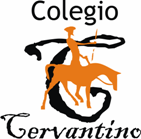 HOJA  DE TRABAJOTEXTO DRAMÁTICONOMBRE :_______________________________________________CURSO:_______ BARTOLO.- ¡Válgate Dios y qué durillo está este tronco! El hacha se mella toda, y él no se parte... (Corta leña de un árbol inmediato al foro; deja después el hacha arrimada al tronco, se adelanta hacia el proscenio, siéntase en un peñasco, saca piedra y eslabón, enciende un cigarro y se pone a fumar.) ¡Mucho trabajo es este!... Y como hoy aprieta el calor, me fatigo, y me rindo, y no puedo más... Dejémoslo, y será lo mejor, que ahí se quedará para cuando vuelva. Ahora vendrá bien un rato de descanso y un cigarrillo, que esta triste vida, otro la ha de heredar... Allí viene mi mujer. ¿Qué traerá de bueno?MARTINA.- (Sale por el lado derecho del teatro.) Holgazán, ¿qué haces ahí sentado, fumando, sin trabajar? ¿Sabes que tienes que acabar de partir esa leña y llevarla al lugar, y ya es cerca de medio día?BARTOLO.- Anda, que si no es hoy, será mañana.MARTINA.- Mira qué respuesta.BARTOLO.- Perdóname, mujer. Estoy cansado y me senté un rato a fumar un cigarro.MARTINA.- ¡Y que yo aguante a un marido tan poltrón y desidioso! Levántate y trabaja.BARTOLO.- Poco a poco, mujer, si acabo de sentarme.MARTINA.- Levántate.BARTOLO.- Ahora no quiero, dulce esposa.MARTINA.- ¡Hombre sin vergüenza, sin atender a sus obligaciones! ¡Desdichada de mí!BARTOLO.- ¡Ay, qué trabajo es tener mujer! Bien dice Séneca, que la mejor es peor que un demonio.MARTINA.- Miren qué hombre tan hábil para traer autoridades de Séneca.BARTOLO.- ¿Si soy hábil? A ver, búscame un leñador que sepa lo que yo, ni que haya servido seis años a un médico latino, ni que haya estudiado el quis vel qui, quæ, quod vel quid y más adelante, como yo lo estudié.MARTINA.- Malaya la hora en que me casé contigo.BARTOLO.- Y maldito sea el pícaro escribano que anduvo en ello.MARTINA.- Haragán, borracho.BARTOLO.- Esposa, vamos poco a poco.MARTINA.- Yo te haré cumplir con tu obligación.BARTOLO.- Mira mujer, que me vas enfadando. (Se levanta desperezándose, encamínase hacia el foro, coge un palo del suelo y vuelve.)MARTINA.- ¿Y qué cuidado se me da a mí, insolente?BARTOLO.- Mira que te he de cascar, Martina.MARTINA.- Cuba de vino.BARTOLO.- Mira que te he de solfear las espaldas.MARTINA.- Infame.BARTOLO.- Mira que te he de romper la cabeza.MARTINA.- ¿A mí? Bribón, tunante, canalla, ¿a mí?BARTOLO.- ¿Sí? Pues toma. (Da de palos a MARTINA.)MARTINA.- ¡Ay!, ¡ay!, ¡ay!, ¡ay!BARTOLO.- Éste es el único medio de que calles... Vaya: hagamos la paz. Dame esa mano.El médico a palos, Moliere  (fragmento)DE  LA  LECTURA ANTERIOR  SELECCIONA  LA  ALTERNATIVA  CORRECTA.. Bartolo cita a Séneca con la finalidad de:a) demostrar su nivel culturalb) fundamentar su prejuicio hacia las mujeresc) demostrar su amor a Martinad) cambiar la conversación2. Según el fragmento, el motivo por el cual Bartolo golpea a Martina es porque:a) su esposa prefiere su antiguo oficio de ayudante de médicob) su esposa le levanta la voz y lo descalificac) lo obliga a trabajard) ella le encara su alcoholismo3. El texto anterior corresponde a una:a) comediab) tragediac) saineted) auto sacramental4. El protagonista de la obra es:a) Martinab) Don Gerónimoc) Geronted) Bartolo5. Después de leer el fragmento, podemos inferir que la finalidad que busca la obra El Médico a Palos es:a) burlarse del machismob) burlarse de los médicos charlatanesc) enseñar cómo debe ser tratada la mujerd) ayudar a buscar soluciones a enfermos del lugar6.El nombre que recibe la problemática tratada en toda obra dramática se denomina:a) parlamentob) ambientec) acción o tramad) drama7. “Todo el lenguaje que se usa para dar forma a la conversación entre los personajes” Esta definición corresponde a:a) monólogob) apartec) escenad) parlamento8. “Obra que presenta asunto terrible y desenlace funesto, en la que intervienen personajes ilustres o heroicos” Tal definición corresponde a:a) la tragediab) la comediac) el dramad) el sainete9. El origen del teatro tiene su raíz en las festividades realizadas en la antigua Grecia en honor al dios:a) Apolob) Zeusc) Dionisiod) Poseidón10.  “Obra dramática y musical del género menor en la que alternativamente se declama y se canta. Tiene su origen en España” Tal definición corresponde a :a) saineteb) óperac) operetad) zarzuela11. La diferencia esencial entre obra dramática y obra teatral radica en que:a) la primera pertenece al género literario y, la segunda, al género dramáticob) la primera es una obra literaria y, la segunda, un espectáculo artísticoc) la primera es una obra inédita y, la segunda, su publicación masivad) no hay diferencia entre ambas12. La clasificación de las obras dramáticas son:a) géneros mayores, medianos y menoresb) géneros mayores, menores y teatro musicalc) géneros mayores, menores y comediasd) géneros mayores, medianos y teatro musical13. “Una nueva realidad, un mundo nuevo, ficticio, pero que parece real cuando nos aventuramos a leer una obra dramática”.Tal definición corresponde a:a) mundo narrativob) mundo literarioc) mundo dramáticod) mundo teatral14.“Los acontecimientos se desarrollan  hasta llegar a un punto que es el de mayor tensión, donde el problema alcanza su máximo grado.” Esta definición se refiere a:a) clímaxb) apogeoc) desarrollod) desenlace